Приложение З А Я В К А*на участие в межрегиональном конкурсе «ДЕРЕВО+ БУМАГА. КАРТОН»_______________________________________________________________полное наименование ОУ в соответствии с Уставом* Для участия в мероприятии нужно до 17 марта 2023 года направить  по    E-mail: Nelly3416@mail.ru  заполненную заявку на участие.Конкурс проводится в двух номинациях:1) «Искусство по дереву»На Конкурс принимаются изделия из дерева, поделки из древесины и древесных материалов, роспись по дереву, резьба, выжигание и др.2) «Картонно-бумажные фантазии»На Конкурс принимаются поделки, флористические композиции из бумаги, картона, соответствующие теме номинации. Дизайн, цветовое решение – на основании предпочтений автора. Работы на конкурс принимаются в Учебно-лабораторном корпусе № 2 УГЛТУ (УЛК-2) (Сибирский тракт, 36), к. 201 (Читальный зал № 1 научной библиотеки), 22 марта 2023 г. с 12.00 до 13.00. Вместе с экспонатом должна быть заполненная этикетка к работе, в которой указывается следующая информация: ФИО исполнителя, место учебы (школа, класс), название работы, наименование номинации, по которой представляется работа, ФИО и должность руководителя, контактный телефон.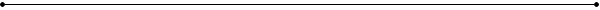 ЗАЯВКА** на участие в межрегиональной публичной презентации-конкурсе исследовательских работ и проектов«БУДУЩЕЕ ОТРАСЛИ»_______________________________________________________________полное наименование ОУ в соответствии с Уставом**Для участия в мероприятии нужно до 17 марта 2023 года направить  по    E-mail: Nelly3416@mail.ru  заполненную заявку на участие и  автореферат работы (2-4 страницы), в котором излагается актуальность темы, краткие теоретические положения, содержание исследований, их результаты и выводы по работе. Шрифт текста – Time New Roman, размер шрифта – 12, межстрочный интервал – 1,0, поля не регламентируются. В тексте доклада допускаются формулы, таблицы, рисунки, фотографии. В конце доклада помещается Библиографический список использованной литературы. Авторефераты лучших работ будут рекомендованы к  опубликованию в специальном сборнике университета.ФИО* исполнителя (исполнителей)Место учебы (класс/ группа)Название работыНаименование номинации, по которой представляется работаФИО* и должность руководителя, контактный телефонФамилия, Имя, Отчество учащегосяМесто учебы (ОУ, класс/ группа)Название докладаНаправление  (физика, информатика, технология, робототехника, 3D-моделирование, механика, электроника, энергосбережение)Фамилия, Имя, Отчество руководителяМесто работы, должность Контактные телефоны:учащегосяруководителя E-mail:учащегосяруководителя